Politica aziendaleLa direzione aziendale del laboratorio di Prova XXXXX  ha approvato la seguente politica:La società deve attuare piani di Business Continuity e Disaster Recovery efficaciTutti i piani Business Continuity e Disaster Recovery devono includere elementi, sistemi e reti di infrastrutture essenziali e fondamentali, in base alle attività aziendali chiaveI piani devono essere periodicamente testati in un ambiente simulato affinché possano essere implementati in situazioni di emergenza e la direzione e il personale sappiano come devono essere eseguitiTutto il personale deve essere informato in merito ai piani e ai rispettivi ruoliI piani di Business Continuity e Disaster Recovery devono essere mantenuti aggiornati …..Analisi dell'impatto sull'attività operativa.Il Recovery Time Objective (RTO) è il tempo necessario per rendere nuovamente possibile l'operatività di un processo aziendale in seguito a un'interruzione IT (incluse tutte le azioni di recupero IT).Il Recovery Point Objective (RPO) rappresenta la massima quantità di dati che il sistema può perdere a causa di guasto improvviso, senza essere in grado di recuperarli. Questo parametro consente il recupero fino a un "punto nel tempo" precedente al disastro.Pianificazione del ripristino delle attivitàDati di contattoProcedure di Disaster Recovery (DR) approntateA seconda del tipo di incidente, è possibile attivare una o più procedure di Disaster Recovery.Piano di DR in caso di attacco ransomwareUltimo Disaster Recovery Test EffettuatoProssimo Disaster Recovery test previsto: entro 12 mesiProcesso laboratorio di provaRisorsa ITImpatto sull'attività in caso di interruzione della risorsaAccettazione campioni- Server- LIMS- PC clientRipercussione immediata sulla produttività, lo svolgimento dell'attività diventa critico dopo 24 oreEsecuzione prove di laboratorio- PC di gestione strumentazione analiticaArresto immediato di esecuzione delle prova, lo svolgimento dell'attività diventa critico dopo 4 oreCompilazione Rapporti di Prova- Server- LIMS- PC clientUtilizzo di procedure manuali prestabilite, lo svolgimento dell'attività diventa critico dopo 48 ore……..Servizio ITEsigenze aziendali in termini di:Esigenze aziendali in termini di:Esigenze aziendali in termini di:RTORPOServer2 ore24 oreLIMS3 ore24 orePC client - ciascuno1 ora0PC di gestione strumenti analitici1 ora5 ore……..Servizio ITNominativo contattoModalità contattoOrari strutturaServerDitta XXXXTelefono…….LIMSProactive sasCasella vocale050 703284PC client Ditta XXXXTelefonoPC di gestione strumenti analiticiDitta yyyyyApertura tiket: www.sito.it……..ScenarioRansomware rilevato su uno o più computer/serverCause possibiliMalware spesso Servizi IT e dati a rischioApplicativo LIMSDatabase LIMSSistema di archiviazione (backup)File Rapporti di Prova emessiImpattoPerdita o danneggiamento di datiPrevenzioneProteggere la sicurezza e-mail per evitare tentativi di phishing.Rendere sicura la propria rete e l'ambiente IT con firewall e antivirus;Aggiornare costantemente Antivirus (procedura automatizzata)Formare i dipendenti all’utilizzo appropriato delle risorse aziendali IT (es. non installare software di dubbia provenienza, limitare la navigazione internet, non cliccare su link ricevuti a mezzo mail senza conoscere la provenienza;)Prevedere l’uso di una VPN per tutti i dipendenti non presenti in sede che utilizzano il Desktop RemotoAssicurarsi di avere impostato password complessa e con scadenza obbligatoria (Proactive LIMS >> Impostazioni Applicativo >> GDPR)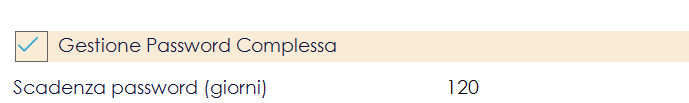 Implementare un piano di backup e ripristino per tutti i dati critici utilizzando la strategia 3-2-13 - Conservare almeno tre copie dei dati.
2 - Memorizzare i dati su due diversi tipi di supporti.
1 - Proteggere una copia dei backup fuori sede.Testare regolarmente i backup per garantire una corretta configurazione.Isolare i backup critici dalla rete (air gap) per assicurare la massima protezione (esempio se si utilizza un hard disk esterno NON metterlo in rete o rischia di essere compromesso anch’esso in un attacco Ransomware)Piano di azione in casodi attacco ransomwareScollegare l'hardware interessato rimuovendo il cavo di rete.Procedere con la formattazione dei dispositivi “infettati” dal ransomware virusControllare il backup e procedere con le operazioni di ripristino Processo testatoDataEsito positivo o negativo rispetto alle esigenze aziendaliEsito positivo o negativo rispetto alle esigenze aziendaliRipristino LIMSRTO = 3 oreRecovery Time effettivo =RPO = 24 oreRecovery point effettivo = 